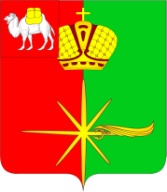 Челябинская областьСОВЕТ ДЕПУТАТОВКАРТАЛИНСКОГО ГОРОДСКОГО ПОСЕЛЕНИЯРЕШЕНИЕ от 05 марта 2018  года № 25Об оплате труда работников, занимающих должности, не отнесенные к должностям муниципальной службы, и осуществляющих техническое обеспечение деятельности органов местного самоуправления Карталинского городского поселения	Рассмотрев ходатайство Главы Карталинского городского поселения, в  соответствии с Постановлением Губернатора Челябинской области от 20.06.2007 г. №192 «Об оплате труда работников, занимающих должности, не отнесенные к должностям государственной гражданской службы Челябинской области, и осуществляющих техническое обеспечение деятельности органов государственной власти Челябинской области                           (с изменениями на 28.09.2017)», Уставом Карталинского городского поселения,	Совет депутатов Карталинского городского поселения третьего созыва РЕШАЕТ:Утвердить прилагаемое Положение об оплате труда работников, занимающих должности, не отнесенные к должностям муниципальной службы, и осуществляющих техническое обеспечение деятельности органов местного самоуправления Карталинского городского поселения.Утвердить прилагаемые размеры должностных окладов работников, занимающих должности, не отнесенные к должностям муниципальной службы, и осуществляющих техническое обеспечение деятельности органов местного самоуправления Карталинского городского поселения.Утвердить прилагаемое Положение об исчислении стажа работы работников, занимающих должности, не отнесенные к должностям муниципальной службы, и осуществляющих техническое обеспечение деятельности органов местного самоуправления, для выплаты им ежемесячной надбавки к должностному окладу за выслугу лет.Настоящее решение направить главе Карталинского городского поселения для подписания и опубликования в средствах массовой информации.Настоящее решение разместить на официальном сайте администрации Карталинского городского поселения в сети Интернет.Настоящее решение вступает в силу со дня его официального опубликования.Председатель Совета депутатовКарталинского городского поселения                                  Н.И.НовокрещеноваГлава Карталинского городского поселения                     				       О.В.Германов							Утверждено решением    Совета депутатов Карталинского городского поселенияот «05»марта 2018 г. №25Положениеоб оплате труда работников, занимающих должности, не отнесенные к должностям муниципальной службы, и осуществляющих техническое обеспечение деятельности органов местного самоуправления Карталинского городского поселения1. Настоящее Положение разработано в целях упорядочения оплаты труда работников, занимающих должности, не отнесенные к должностям муниципальной службы, и осуществляющих техническое обеспечение деятельности органов местного самоуправления Карталинского городского поселения (далее именуются – работники).	2. Оплата труда работников состоит из месячного должностного оклада (далее именуется – должностной оклад), ежемесячных и иных дополнительных выплат.	3. Работникам производятся следующие ежемесячные и дополнительные выплаты:	1) ежемесячная надбавка к должностному окладу за сложность, напряженность и высокие достижения в труде – в размере от 50 до 100 процентов должностного оклада;	2) ежемесячная надбавка к должностному окладу за выслугу лет в следующих размерах:Стаж работы		процентыот 3 до 8 лет		10от 8 до 13 лет		15от 13 до 18 лет		20от 18 до 23 лет		25от 23 лет			30	3) премии по результатам работы;	4) ежемесячное денежное поощрение – в размере 1 должностного оклада;	5) единовременная выплата при предоставлении ежегодного оплачиваемого отпуска 1 раз в год – в размере 2 должностных окладов;	6) материальная помощь;	7) иные надбавки и доплаты, предусмотренные нормативными правовыми актами Российской Федерации и Челябинской области.	4. Органы местного самоуправления Карталинского городского поселения  при формировании фонда оплаты труда работников сверх средств, направляемых для выплаты окладов, предусматривают следующие средства для выплаты работникам (в расчете на год):	1) ежемесячной надбавки за сложность, напряженность и высокие достижения в труде – в размере 8,5 должностных окладов;	2) ежемесячной надбавки к должностному окладу за выслугу лет – в размере 2 должностных окладов;	3) премий по результатам работы – в размере 12 должностных окладов;	4) ежемесячного денежного поощрения – в размере 12 должностных окладов;	5) единовременной выплаты при предоставлении ежегодного оплачиваемого отпуска – в размере 2 должностных окладов;	6) материальной помощи – в размере 2 должностных окладов.	5. Условия выплаты ежемесячной надбавки за сложность, напряженность и высокие достижения в труде устанавливаются руководителем органа местного самоуправления Карталинского городского поселения.	6. Премии и материальная помощь выплачиваются в соответствии с Положением о материальном стимулировании работников, утвержденным соответствующим органом местного самоуправления Карталинского городского поселения.	При расчете фонда оплаты труда учитывается районный коэффициент, установленный в соответствии с действующим законодательством Российской Федерации.	Средства на выплату материальной помощи работникам предусматриваются без учета районного коэффициента.Экономия по фонду оплаты труда остается  в распоряжении органов местного самоуправления Карталинского городского поселения и используется на выплату премий, материальной помощи и других выплат работникам, в соответствии с нормативными правовыми актами Карталинского городского поселения и коллективным договором.Приложение №1 к решению Совета депутатов Карталинского городского поселения от 05 марта 2018 г. № 25Размеры окладов работников, занимающих должности, не отнесенные к должностям муниципальной службы, и осуществляющих техническое обеспечение деятельности органов местного самоуправления Карталинского городского поселенияПриложение №2 к решению Совета депутатов Карталинского городского поселения от 05 марта 2018г. № 25Положение об исчислении стажа работы работников, занимающих должности, не отнесенные к должностям муниципальной службы, и осуществляющих техническое обеспечение деятельности органов местного самоуправления, для выплаты им ежемесячной надбавки к должностному окладу за выслугу лет1. Выплата ежемесячной надбавки к должностному окладу за выслугу лет (далее именуется - надбавка за выслугу лет) работникам, занимающим должности, не отнесенные к должностям муниципальной службы, и осуществляющих техническое обеспечение деятельности органов местного самоуправления Карталинского городского поселения, производится дифференцированно в зависимости от стажа работы, дающего право на получение этой надбавки, в размере, установленном подпунктом 2 пункта 3 Положения об оплате труда работников, занимающих должности, не отнесенные к должностям муниципальной службы, и осуществляющих техническое обеспечение деятельности органов местного самоуправления Карталинского городского поселения, утвержденного настоящим решением.2. В стаж работы, дающий право на получение надбавки за выслугу лет, включаются следующие периоды времени:1) время работы в:Администрации Президента Российской Федерации, государственных органах (органах) Президента Российской Федерации и государственных органах (органах) при Президенте Российской Федерации;аппарате Совета Безопасности Российской Федерации;аппарате Совета Обороны Российской Федерации;аппаратах Совета Федерации Федерального Собрания Российской Федерации, Государственной Думы Федерального Собрания Российской Федерации (Верховного Совета Российской Федерации);аппаратах Правительства Российской Федерации (Совета Министров - Правительства Российской Федерации), государственных органов Правительства Российской Федерации, государственных органов при Правительстве Российской Федерации;федеральных органах исполнительной власти, их территориальных органах, государственных органах федеральных органов исполнительной власти и государственных органах при федеральных органах исполнительной власти;дипломатических учреждениях и консульских организациях Российской Федерации; представительствах Российской Федерации федеральных органов исполнительной власти и государственного органа при Министерстве иностранных дел Российской Федерации за рубежом;межгосударственных (межправительственных) органах, созданных государствами - участниками Содружества Независимых Государств, с участием Российской Федерации, аппарате Исполнительного Комитета Союза Беларуси и России и Секретариате Парламентского Собрания Союза Беларуси и России и органах Союзного государства и их аппаратах;аппарате Конституционного Суда Российской Федерации;аппаратах Верховного Суда Российской Федерации, Верховного Суда республики, краевого суда, областного суда, суда города федерального значения, суда автономной области, суда автономного округа, окружного (флотского) военного суда, районного суда, гарнизонного военного суда;аппаратах Высшего Арбитражного Суда Российской Федерации, федерального арбитражного суда округа, арбитражного апелляционного суда, арбитражного суда субъекта Российской Федерации;аппаратах Генеральной прокуратуры Российской Федерации, прокуратуры субъекта Российской Федерации, прокуратуры города (района);в аппарате Следственного комитета при Прокуратуре Российской Федерации, в следственных управлениях Следственного комитета по субъектам Российской Федерации и приравненных к ним специализированных следственных управлениях Следственного комитета, следственных отделах Следственного комитета по районам, городам и приравненных к ним специализированных следственных отделах Следственного комитета, в центральном аппарате Следственного комитета Российской Федерации, в главных следственных управлениях и следственных управлениях Следственного комитета Российской Федерации по субъектам Российской Федерации (в том числе их подразделениях по административным округам) и приравненных к ним специализированных (в томе числе военных) следственных управлениях и следственных отделах Следственного комитета Российской Федерации, а также в следственных отделах и следственных отделениях Следственного комитета Российской Федерации по районам, городам и приравненных к ним следственных подразделениях Следственного комитета Российской Федерации, включая специализированные (в том числе военные);аппарате Счетной палаты Российской Федерации;Контрольно-бюджетном комитете при Верховном Совете Российской Федерации; Государственном комитете Российской Федерации по статистике и его органах в республиках, краях, областях, автономной области и автономных округах, районах и городах; Контрольно-бюджетном комитете при Государственной Думе Федерального Собрания Российской Федерации;аппарате Центральной избирательной комиссии Российской Федерации;Судебном департаменте при Верховном Суде Российской Федерации, управлениях (отделах) Судебного департамента при Верховном Суде Российской Федерации в субъектах Российской Федерации;рабочем аппарате Уполномоченного по правам человека в Российской Федерации;органах государственной власти субъектов Российской Федерации и иных государственных органах, образованных в соответствии с конституциями (уставами) и законами субъектов Российской Федерации; высших государственных органах автономных республик, местных государственных органах (краевых, областных Советах народных депутатов, Советах народных депутатов автономной области, автономных округов, районных, городских, районных, районных в городах, поселковых и сельских Советах народных депутатов и их исполнительных комитетах);органах местного самоуправления;специальных временных органах, временных федеральных государственных органах, временных федеральных органах исполнительной власти, образованных для осуществления режима чрезвычайного положения и (или) для координации работ по ликвидации обстоятельств, вызвавших введение в соответствии с законодательством Российской Федерации чрезвычайного положения на соответствующей территории Российской Федерации и особого управления этой территорией, аппаратах - представительствах полномочных (специальных) представителей Президента Российской Федерации, назначенных для координации деятельности органов государственной власти по проведению восстановительных работ, по урегулированию конфликта на соответствующей территории Российской Федерации, а также во временных специальных органах управления территорией, на которой введено чрезвычайное положение, в федеральных органах управления такой территорией;2) время работы по 31 декабря 1991 года в:аппарате Президента СССР; аппарате Президента РСФСР; органах государственного управления Президента СССР и Президента РСФСР; органах государственного управления при Президенте СССР и Президенте РСФСР, а также в аппаратах президентов союзных республик;Верховном Совете СССР и его секретариате; Президиуме Верховного Совета СССР; Верховных Советах и президиумах Верховных Советов союзных и автономных республик и их аппаратах; краевых и областных Советах народных депутатов (Советах депутатов трудящихся); Советах народных депутатов (Советах депутатов трудящихся) автономных областей, автономных округов; районных, городских, районных в городах, поселковых и сельских Советах народных депутатов (Советах депутатов трудящихся);Совете Министров СССР, Кабинете Министров СССР, Комитете по оперативному управлению народным хозяйством СССР и их аппаратах, Межреспубликанском (Межгосударственном) экономическом комитете, органах государственного управления Совета Министров СССР и органах государственного управления при Совете Министров СССР, органах государственного управления при Кабинете Министров СССР, Советах Министров (правительствах) союзных и автономных республик и их аппаратах, исполнительных комитетах краевых и областных Советов народных депутатов (Советов депутатов трудящихся), Советов народных депутатов (Советов депутатов трудящихся) автономных областей и автономных округов, районных, городских, районных в городах, поселковых и сельских Советов народных депутатов (Советов депутатов трудящихся);министерствах и ведомствах СССР, союзных и автономных республик и их органах на территории СССР;дипломатических, торговых представительствах и консульских учреждениях СССР, представительствах министерств и ведомств СССР за рубежом; аппарате Совета Экономической Взаимопомощи, Постоянном представительстве СССР в Совете Экономической Взаимопомощи, иных международных организациях, в которых граждане бывшего СССР представляли интересы государства;Комитете конституционного надзора СССР и его Секретариате, Контрольной палате СССР, органах народного контроля, органах государственного арбитража, судах и органах прокуратуры СССР;советах народного хозяйства всех уровней;аппаратах управления государственных объединений союзного, союзно-республиканского и республиканского подчинения, государственных концернов, ассоциаций, иных государственных организаций, созданных решениями Совета Министров СССР или Советов Министров (правительств) союзных республик, в порядке, определяемом Правительством Российской Федерации;3) время работы в упраздненных государственных учреждениях, функции государственного управления которых переданы федеральным государственным органам, либо в государственных учреждениях, преобразованных в федеральные государственные органы;4) время работы:в аппаратах профсоюзных органов всех уровней (до 31 декабря 1991 года), а также на освобожденных выборных должностях этих органов;в аппаратах партийных органов всех уровней до 14 марта 1990 года (до введения в действие в новой редакции статьи 6 Конституции (Основного Закона) СССР), а также на освобожденных выборных должностях этих органов;5) время работы на выборных должностях на постоянной основе в государственных органах;6) время работы в качестве освобожденных работников профсоюзных организаций в аппаратах государственных органов;7) периоды замещения должностей в министерствах и ведомствах СССР после 31 декабря 1991 года и до увольнения работника, но не позднее завершения мероприятий, связанных с ликвидацией этих министерств и ведомств;8) время обучения работников государственных органов в учебных заведениях, осуществляющих переподготовку, повышение квалификации, если они работали в этих органах до поступления на учебу;9) время военной службы, службы в органах внутренних дел Российской Федерации, учреждениях и органах уголовно-исполнительной системы, Государственной противопожарной службе, органах фельдъегерской службы, органах налоговой полиции, таможенных органах и органах по контролю за оборотом наркотических средств и психотропных веществ на должностях рядового, младшего и начальствующего состава;10) время оплачиваемого отпуска по уходу за ребенком до достижения им возраста полутора лет и дополнительного отпуска без сохранения заработной платы по уходу за ребенком до достижения им возраста трех лет женщин, состоящих в трудовых отношениях с государственными органами.3. В стаж работы, дающий право на получение надбавки за выслугу лет, засчитываются периоды замещения отдельных должностей руководителей и специалистов на предприятиях, в учреждениях, организациях, опыт и знание работы в которых необходимы работникам, занимающим должности, не отнесенные к должностям муниципальной службы, и осуществляющих техническое обеспечение деятельности органов местного самоуправления Карталинского городского поселения, для выполнения должностных обязанностей по замещаемой должности. Периоды работы в указанных должностях засчитываются на основании решения руководителя органа местного самоуправления. Периоды работы в указанных должностях в совокупности не должны превышать пять лет.Наименование должностиДолжностной оклад (рублей)Юрисконсульт4480-4816Бухгалтер4480-4816Инженер – техник 4480-4816Инспектор4480-4816Контрактный управляющий5936-6272